ЗАЯВКАна участие в I этапе открытого чемпионата г.Бийска«Бийский спринт. Битва за декабрь» 2019 г.             Я даю свое согласие на обработку моих персональных данных представлено с учетом п. 2 ст. 6 и п. 2 ст. 9 Федерального закона от 27.07.2006 № 152-ФЗ «О персональных данных», в соответствии с которыми обработка персональных данных, осуществляемая на основе Федерального закона либо для исполнения договора, стороной в котором я являюсь, может осуществляться Оператором без моего дополнительного согласия.      Я лично несу ответственность за свою жизнь и здоровье, имущество, пострадавшее по моей вине или при моем участии.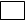 С регламентом соревнований ознакомлен: ___________________________/___________________/						                                    подпись		    Ф.И.О.	г. Бийскг. Бийскг. Бийскг. БийскпилотпилотпилотНаименованиеНаименованиеНаименованиеФамилия, имя, отчествоФамилия, имя, отчествоФамилия, имя, отчествоДата рожденияДата рожденияДата рожденияМарка автомобиля, гос.знакМарка автомобиля, гос.знакМарка автомобиля, гос.знакВодительское уд-е (серия,№)Водительское уд-е (серия,№)Водительское уд-е (серия,№)АдресАдресАдресПривод автомобиля Привод автомобиля Привод автомобиля АВТОМОБИЛЬЗАПОЛНЯЕТСЯ ТЕХНИЧЕСКИМ КОМИССАРОМАВТОМОБИЛЬЗАПОЛНЯЕТСЯ ТЕХНИЧЕСКИМ КОМИССАРОМАВТОМОБИЛЬЗАПОЛНЯЕТСЯ ТЕХНИЧЕСКИМ КОМИССАРОМАВТОМОБИЛЬЗАПОЛНЯЕТСЯ ТЕХНИЧЕСКИМ КОМИССАРОМАВТОМОБИЛЬЗАПОЛНЯЕТСЯ ТЕХНИЧЕСКИМ КОМИССАРОМАВТОМОБИЛЬЗАПОЛНЯЕТСЯ ТЕХНИЧЕСКИМ КОМИССАРОМОборудованиеОборудованиеНаличие/Работоспособность Наличие/Работоспособность ЗамечанияЗамечанияМарка а/машиныМарка а/машиныСветовые приборыСветовые приборыОгнетушительОгнетушительРемни безопасностиРемни безопасностиИные замечанияИные замечания